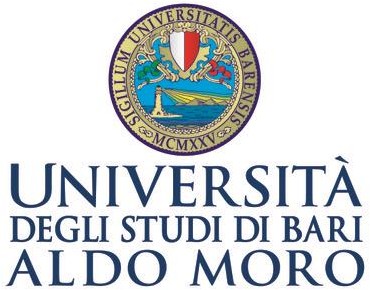 CDL INFERMIERISTICA LECCE A.A. 2022-2023PROGRAMMA PEDIATRIALA SALUTE NEL BAMBINOPROBLEMI DI BIOETICAPUERICULTURA PRENATALEPUERICULTURA NEONATALEASSISTENZA DOMICILIARE DOPO LA NASCITA: QUANDO INTERVENIRE?ALIMENTAZIONEL'ACCRESCIMENTOLO SVILUPPO PSICOMOTORIO NEI PRIMI ANNI DI VITAL'ALLEVAMENTO DEL BAMBINOIL BAMBINO E L'INQUINAMENTOL'ASSISTENZA SANITARIA PEDIATRICA IN ITALIAGLI INCIDENTI NELL'INFANZIAABUSO ALL'INFANZIALE VACCINAZIONIIL BAMBINO E GLI ANIMALI D'AFFEZIONEGLI SCREENINGIL BAMBINO E L'OSPEDALEPECULIARITA' SULL'USO DEI FARMACI IN PEDIATRIAPATOLOGIA NEONATALELA FEBBREPATOLOGIE DELL'APPARATO DIGERENTE, CARDIOCIRCOLATORIO, RESPIRATORIO, URINARIO, DEL SISTEMA NERVOSOEMATOLOGIAELEMENTI DI ONCOLOGIA PEDIATRICAIL DOLORE NEL BAMBINOLE PRINCIPALI MALATTIE INFETTIVE IN PEDIATRIAIL BAMBINO CON DIFETTO IMMUNOLOGICO CONGENITO O ACQUISITOIL BAMBINO CON TUMEFAZIONE LINFOGHIANDOLARELA SINDROME DI DOWNIL BAMBINO EXTRACOMUNITARIOSIDSFIBROSI CISTICAIL DIABETE NEL BAMBINOIL RACHITISMOL'ARTRITE REUMATOIDE GIOVANILEIL BAMBINO CON DEBOLEZZA MUSCOLARELA PATOLOGIA CHIRURGICA DEI GENITALI MASCHILILE USTIONIHANDICAPI PROBLEMI COMPORTAMENTALI "MINORI"ADOLESCENZAPIANI DI EDUCAZIONE ALLA FAMIGLIA DEL BAMBINO CON PROBLEMI CRONICIMALATTIE OCULARI DI INTERESSE PEDIATRICOMALATTIE ORTOPEDICHE DI INTERESSE PEDIATRICOLE URGENZE IN PEDIATRIATESTO DI RIFERIMENTO :"PUERICULTURA, NEONATOLOGIA, PEDIATRIA CON ASSISTENZA"C.E. SEE-FIRENZE	AUTORI: GENEROSO,BECHERUCCI,PETTINI,GANCITANODott. Maurizio Petracca